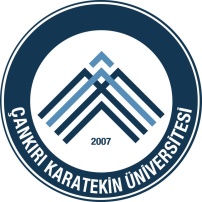 TÜRKİYE CUMHURİYETİÇANKIRI KARATEKİN ÜNİVERSİTESİGENEL SEKRETERLİKTaşınır Mal Çıkış İşlemleriİş Akış ŞemasıTÜRKİYE CUMHURİYETİÇANKIRI KARATEKİN ÜNİVERSİTESİGENEL SEKRETERLİKTaşınır Mal Çıkış İşlemleriİş Akış ŞemasıTÜRKİYE CUMHURİYETİÇANKIRI KARATEKİN ÜNİVERSİTESİGENEL SEKRETERLİKTaşınır Mal Çıkış İşlemleriİş Akış ŞemasıTÜRKİYE CUMHURİYETİÇANKIRI KARATEKİN ÜNİVERSİTESİGENEL SEKRETERLİKTaşınır Mal Çıkış İşlemleriİş Akış Şemasıİşlem / İş Akışıİşlem / İş AkışıSorumlularFaaliyetDokümantasyon / Çıktı       Taşınır Mal Çıkış İşlemleri           İş Akış Süreci       Taşınır Mal Çıkış İşlemleri           İş Akış Süreci                                     Talebin Alınması                                     Talebin AlınmasıTaşınır Kayıt YetkilisiRektörlük ve bağlı birimlerinden gelen Taşınır talep yazıları alınırTaşınır İstek belgesi           Talep          Karşılanabilir mi?    Hayır          Evet           Talep          Karşılanabilir mi?    Hayır          EvetHarcama YetkilisiTalebin karşılana bilirliği Genel                               Sekreter tarafından incelenir.           Talep          Karşılanabilir mi?    Hayır          Evet           Talep          Karşılanabilir mi?    Hayır          EvetHarcama YetkilisiTalebin karşılanamayacağına karar verilen evrak dosyasına kaldırılır. İlgili Birime cevabi yazı yazılırÜst Yazı         Taşınır Mal Çıkış İşlemleri         Taşınır Mal Çıkış İşlemleriTaşınır Kayıt YetkilisiTaşınır Kayıt Yetkilisi Taşınır Mal Yönetmeliği ve ambar stoklarına göre  ambarda  bulunan  malı  Taşınır İşlem  Fişi  ile  imza  karşılığı  teslim eder. Dayanıklı taşınırlar için zimmet fişi düzenlenir.Taşınır İşlem FişiZimmet Fişi             Zimmet Verme             Zimmet VermeTaşınır Kayıt Yetkilisi,Ilgili PersonelZimmet fişinin bir sureti büroda saklanır. Dayanıklı Taşınırın barkodu yapıştırılarak ilgilisine teslim edilirZimmet Fişi                     Tüketim Çıkış Raporları                     Tüketim Çıkış RaporlarıTaşınır Kayıt Yetkilisi,Harcama Yetkilisi, SDGBTüketim malzemelerinin     düzenli olarak  (üç  ayda  bir)  Tüketim  Çıkış Raporu  alınarak  Strateji  Geliştirme Daire Başkanlığına gönderilirTüketim ÇıkışRaporuTaşınır Mal Çıkış İşlemleri iş akışsürecinin sonlandırılmasıTaşınır Mal Çıkış İşlemleri iş akışsürecinin sonlandırılması